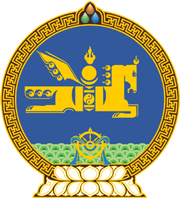 МОНГОЛ УЛСЫН ХУУЛЬ2022 оны 12 сарын 09 өдөр                                                                  Төрийн ордон, Улаанбаатар хот    ГАЗРЫН ТОСНЫ БҮТЭЭГДЭХҮҮНИЙ     ТУХАЙ ХУУЛЬД НЭМЭЛТ ОРУУЛАХ ТУХАЙ1 дүгээр зүйл.Газрын тосны бүтээгдэхүүний тухай хуулийн 7 дугаар зүйлийн 7.2 дахь хэсгийн “дамжуулан” гэсний дараа “агаарын хөлгийн түлшнээс бусад” гэж нэмсүгэй.МОНГОЛ УЛСЫН ИХ ХУРЛЫН ДАРГА 				Г.ЗАНДАНШАТАР